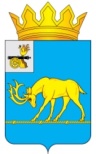 МУНИЦИПАЛЬНОЕ ОБРАЗОВАНИЕ «ТЕМКИНСКИЙ РАЙОН» СМОЛЕНСКОЙ ОБЛАСТИТЕМКИНСКИЙ РАЙОННЫЙ СОВЕТ ДЕПУТАТОВР Е Ш Е Н И Еот 24 июня 2022 года                                                                                           № 50В соответствии с  Федеральным законом от 06.10.2003 № 131-ФЗ                             «Об общих принципах организации местного самоуправления в Российской Федерации», Уставом муниципального образования «Темкинский район» Смоленской области (новая редакция) (с изменениями), Положением о порядке владения, пользования и распоряжения имуществом,  находящимся в муниципальной собственности муниципального образования «Темкинский район» Смоленской области, утвержденным решением Темкинского районного Совета депутатов от 26.12.2014 № 141, решением  постоянной комиссии по имущественным, земельным отношениям и природопользованию, Темкинский районный Совет депутатов  р е ш и л:1. Утвердить Перечень объектов, передаваемых  из  муниципальной собственности муниципального образования «Темкинский район» Смоленской области в муниципальную собственность  Батюшковского сельского поселения Темкинского района Смоленской области согласно приложению.2. Рекомендовать Администрации муниципального образования «Темкинский район» Смоленской области, утвержденный Перечень объектов, передаваемых в муниципальную собственность Батюшковского сельского поселения Темкинского района Смоленской области, исключить из реестра  муниципальной собственности муниципального образования «Темкинский район»  Смоленской области.3. Настоящее решение вступает в силу  со дня обнародования и подлежит размещению на официальном сайте в информационно - телекоммуникационной сети «Интернет». 4. Контроль за исполнением настоящего решения возложить  на  постоянную комиссию по имущественным, земельным отношениям и природопользованию (председатель Ю.Н. Савченков).  Приложениек  решению  Темкинского районного  Совета депутатовот 24.06.2022 № 50ПЕРЕЧЕНЬобъектов, передаваемых из муниципальной собственности муниципального образования «Темкинский район» Смоленской области в муниципальную собственность Батюшковского сельского поселения Темкинского района Смоленской областиОб      утверждении    Перечня   объектов, передаваемых из      муниципальной       собственности муниципального образования «Темкинский          район»  Смоленской области в муниципальную собственность Батюшковского сельского   поселения  Темкинского района Смоленской областиГлава      муниципального     образования «Темкинский район» Смоленской областиПредседатель     Темкинского районного   Совета  депутатовС.А. ГуляевЛ.Ю. ТерёхинаПередающая сторона:полное наименование предприятия, объединения, имуществаПринимающая сторона:полное наименованиеОбщая площадь, кв. м.Год ввода в эксплуатациюБалансовая стоимость, руб.Остаточная стоимость, руб.Кадастровая стоимость, руб.муниципальное образование  «Темкинский район» Смоленской областив том числе объекты, передаваемые в собственность:здание МБУК «Горковский КДЦ» с кадастровым номером 67:20:0640101:244,  расположенное по адресу: Смоленская область, Темкинский район, д.Горки, ул. Холмовская, д.3Батюшковское сельское поселение Темкинского района Смоленской области256,81966615111,00,00земельный участок, категория земель: земли населенных пунктов,                        с кадастровым номером 67:20:06400101:467,  расположенный по адресу: Российская Федерация, Смоленская область, Темкинский район, с/п Долматовское, д.Горки, ул.Холмовская, д.3,  разрешенное использование: для общественно-деловых целей.Батюшковское сельское поселение Темкинского района Смоленской области1387234181,08